Proost op de bergzomerOf het nu gaat om allesomvattende zorg voor de kinderen, regionale gerechten of klimavonturen, de vakantieregio Serfaus-Fiss-Ladis hecht veel belang aan het zo aangenaam en gevarieerd mogelijk maken van vakanties voor gezinnen, genieters en actievelingen. Hier in het Oberinntal in Tirol kan je altijd weer iets nieuws ontdekken.   Of ze verbeteren wat dingen, waardoor de vakantie van de gasten nog mooier wordt.Wat hebben een reusachtige melkkan, een goudwasinstallatie en een zomerrodelbaan met elkaar gemeen? Het zijn afwisselende en leuke activiteiten die de prachtige bergen rond de Tiroolse dorpjes Serfaus, Fiss en Ladis verrijken. Je ziet de kinderogen al stralen. Maar dat niet alleen: de hele vakantieregio Serfaus-Fiss-Ladis lijkt wel één groot belevenispark, waar alle gasten meer plezier beleven aan hun vakantie. De hele familie, genieters en actieve vakantiegangers hebben allemaal plezier op zelfgebouwde vlotten, tijdens een wandeling, bij het rotsklimmen, mountainbiken op verassende singletrails of in het Bikepark.Onvergetelijke ervaringen voor iedereenDe drie historische bergdorpjes Serfaus, Fiss en Ladis hebben een idyllische en verkeersluwe ligging op een zonnige hoogvlakte op ongeveer 1.400 meter boven de zeespiegel. Omringd door de toppen van de Samnaun berggroep kan je er genieten van een mooi panorama en de beste omstandigheden voor sport en ontspanning. Het aanbod in de vakantieregio is echt heel divers en gaat van kinderopvang, gezinsvriendelijke accommodaties, culinaire wandelingen, evenementen tot een champagneontbijt in de Crystal Cube. Trouwens, Serfaus heeft echt een unieke infrastructuur. Auto’s zijn in het dorp niet gewenst en de kleinste, hoogstgelegen en op luchtkussens zwevende metro ter wereld brengt gasten en inwoners op een ontspannen manier van A naar B. Hier begint de vakantie: de voordelen van de “Super. Sommer. Card.”Zodat niets een vakantie op topniveau volgens het “geen-zorgen-principe” in de weg zou staan, ontvangt iedere gast die logeert in een van de partnerbedrijven in Serfaus, Fiss of Ladis, de “Super. Sommer. Card.”. Hiermee kan je ongelimiteerd gebruik maken van alle geopende bergliften, inclusief de beleveniswerelden op de bergen van Serfaus-Fiss-Ladis. De kinderanimatie in de twee kinderclubs, de wandelbus en gegidste bergwandelingen staan ter beschikking van alle SFL-gasten.Bergavonturen voor klein en grootWie de talrijke familie-avonturen in de bergen van Serfaus-Fiss-Ladis willen gaan verkennen heeft maar één keuze: volle gas vooruit. Zo gaan zelfs de kinderen graag wandelen. De beroemde Oostenrijkse kinder- en jeugdboekenauteur Thomas Brezina liet zijn creativiteit de vrije loop en ontwierp drie afwisselende themapaden voor kinderen. Of het nu op het piratenpad, het heksenpad of het onderzoekerspad is, het motto luidt: vol goede moed wandelen en zo snel mogelijk het raadsel oplossen. Er zijn echter nog meer spannende wandelpaden voor kinderen. De sfeer van goudzoekers vind je terug op de Goldenen-Mann-Weg (Gouden Man weg). Deze begint bij de speelplaats Kinder-Bergwerk (kindermijn) bij Fisser Joch op een hoogte van 2.436 meter. De kleine mijnwerkers kunnen er glinsterende stenen vinden. Wie wil weten waar de mascotte Murmli woont, die volgt de Murmliweg. Bij de ingang van de Natuurthemsteig Fisser Gonde wacht de mascotte Berta en die wijst de weg naar een historisch pad, dat via 25 interactieve stopplaatsen door het beschermde bos leidt. En langs de Familien-Erlebnisweg kunnen alle leeftijdsgroepen de natuur op een nieuwe manier ontdekken. Onderweg met de kinderwagenZelfs een kinderwagen stopt het verlangen naar wat beweging in de vrije natuur niet. Talrijke themawegen die toegankelijk zijn met een kinderwagen leiden je door de bossen van de hoogvlakte. Wie bijvoorbeeld met al zijn zintuigen de bergen wil ontdekken, wandelt op de Six Senses trail, de Kracht- en zintuigenpad in Fiss of de Panorama-Genussweg. Trouwens, voor wie het duwen van de kinderwagen toch wat te vermoeiend is, je kan ter plekke makkelijk een E-Buggy huren.  Geen plaats voor verveling: belevenisparken met educatieve speeltuigen Eén belevenispark was te weinig voor de familieregio Serfaus-Fiss-Ladis. Grote en kleine vakantiegangers kunnen stoom afblazen op maar liefst drie avontuurlijke plaatsen. In het Belevenispark Hög draait alles rond alpen- en boswetenschap. Zo word je op en rond het meer Högsee onder andere geprikkeld door een behendigheidsparcours, een houthakkersspeelplaats, een Wabbelwiese, een reusachtig melkkan-memoryspel en een het bijenhuis voor de hele familie. Wie dat wil balanceert op een vlottenparcours, of verkent het meer met een waterfiets of een kajak. Een van de hoogtepunten is de rodelbaan gezinscoaster-Schneisenfeger, die het hele jaar door gebruikt kan worden. In de buurt van het middenstation van de Komperdellbahn vind je de Beleveniswereld Serfaus met het Murmliwasser en de Murmli-Rodeo. Het 15.000 vierkante meter grote gebied grenst aan een bergrivier. Interactieve activiteiten zoals zandspeelplaatsen, watertrappen, een rotslabyrint en de Murmli-vuurtoren nodigen de hele familie uit om te spelen in de “Gatsch” – kortom, om in de modder te spelen. Net zoals echte marmotten, ontbreekt ook een plek om goud te zoeken niet. Tip voor de waaghalzen onder ons: de Flying Fox Serfauser Sauser, die met een maximumsnelheid van 65 km/u tot 85 meter hoog door de Tiroolse bergwereld vliegt. En als dat nog niet genoeg is, dan kan je je durf en lef bewijzen in het Zomerfunpark Fiss. Je adrenalinepeil schiet er de hoogte in door een 13 meter hoge springtoren met een luchtkussen, de gigantische schommel Skyswing met drie verschillende niveaus, de vliegende draak Fisser Flieger met een maximumsnelheid van 80 km/h en de 2,2 kilometer lange zomerrodelbaan Fisser Flitzer. Het slackline-park, de trampoline, de tubebaan en de XXL-zandbak zorgen voor nog meer plezier. Nog meer zin in natuur? Dan is het Wodepark precies wat je zoekt. Het mysterieuze bos rond het Wodebad en de Wodetoren in Ladis herbergt niet enkel de mysterieuze geschiedenis van de reus Wode, maar is ook een avonturenpark met prachtige fauna en flora.Buitenactiviteiten voor het hele gezin: klimmen en fietsen De natuur beleven en veel beweging, dat staat er op de agenda in Serfaus-Fiss-Ladis. Bergliefhebber of mountainbikefanaat, de vakantieregio voldoet aan de eisen van iedere actieve vakantieganger. Rotsacrobaten van alle leeftijden en alle niveaus zijn verzot op de drie korte en spannende klettersteigen (via ferrata) aan de rotswand bij burcht Laudeck in Ladis. Ze hebben klinkende namen als Via Claudia Augusta (blauw), Pons Laudes Steig (rood) en Laudecksteig (zwart). De moeilijkheidsgraad van de rotsbeklimmingen variëren van A tot D. Wie nog meer verticale wegen wil, die kan oefenen in de Familien-Klettergarten-Rappenwand, die in een lager gelegen gedeelte van Serfaus ligt, net buiten de dorpskern. De moeilijkheidsgraden variëren hier van graad II tot VII en er zijn zelfs twee multi-pitch routes. Terwijl het onderste gedeelte vlak is en ideaal voor gezinnen, is het bovenste deel verticaal en daarom perfect voor sportklimmers. Maar dat is nog niet alles: in het klimbos X-Trees klimmen de bezoekers door een Spider Net, balanceren ze boven de Indiana-Jonesbrug en doen dan gewaagde salto’s op de Bungee Trampoline. En als het toch eens regent, dan kunnen klimmers zich uitleven op twaalf verschillende klimmuren en twee klimtorens, in de boulderhal, in het softplay gedeelte of in de laserhal van de Indoor speel- en klimwereld PLAYIN in Serfaus. Hoog naar boven en snel bergaf luidt het motto van de mountainbikers. De Tiroolse hoogvlakte biedt iedere mountainbiker het gepaste aanbod. Wie het graag rustig houdt, die kiest één van de vele fietswegen. Actie vind je dan weer in het Bikepark Serfaus-Fiss-Ladis en op de single trails. En het beste van alles: je hoeft niet eens de berg op te trappen. Wie dat wil neemt gewoon met mountainbike en al de gondel of huurt een e-bike en geniet zo vol energie van de afdaling. Tip voor vroege vogels: de Bikeschool Serfaus-Fiss-Ladis organiseert van juni tot oktober zogenaamde Early Rides. Mountainbikers ontdekken hierbij samen met een gids vroeg in de ochtend de ongerepte bergwereld rondom Schönjoch en zoeven bij de eerste zonnestralen die de nieuwe dag inluiden, langs de Frommestrail naar beneden. Bij de Frommes-Alp wacht de deelnemers aansluitend een regionaal ontbijt. Trouwens: Wie niet alleen wilt fietsen, of zijn techniek nog wat wil verbeteren, die kan terecht in de Bikeschool Serfaus-Fiss-Ladis. Of je nu wel of geen ervaring hebt, of je je techniek wil trainen of een gegidste tour wil maken, de MTB-gidsen bieden een afwisselend programma aan voor mountainbikers van alle leeftijden en alle niveaus. Genot hoog in de lucht: zonnige relaxstations Of het nu voor, tijdens of na de belevenissen in de natuur is – genieten staat altijd centraal in de vakantieregio Serfaus-Fiss-Ladis. Geheel volgens het motto “uitschakelen en met de voeten omhoog” word je in het hele gebied door zogenaamde relaxstations met hangmatten, comfortabele ligstoelen en een waanzinnig panorama uitgenodigd om te ontspannen. Bovendien maakt het niet uit of u nu in het dorp, op de alpenweide of in de bergen bent, aan zon zal het niet ontbreken, aangezien die gemiddeld maar liefst 2.000 uur per jaar schijnt. Vroege vogels beginnen hun dag in de Genussgondel en maken terwijl ze ontbijten een twee uur durende rit boven de alpenweides en langs de gigantische bergtoppen. In de namiddag kunt u genieten van een High Tea in de Crystal Cube, het gastronomisch adres voor fijnproevers op 2.600 meter boven de zeespiegel. Bij de verfijnde thee krijg je zachte pralines en fijn gebak uit de eigen banketbakkerij van het panoramarestaurant BergDiamant. De klok rond feest in de mond Talrijke restaurant, almen en hutten scoren met regionale specialiteiten en tal van lokale producten. De bergliften ondersteunen dit ook. Zij betalen de boeren een hogere prijs. Waarom? Omdat iedereen er baat bij heeft: korte leverroutes voor de boeren, uitstekende kwaliteit en verse gerechten voor de gasten. Voor de Kaiserschmarrn worden bijvoorbeeld enkel “Fisser Goggala”, eieren uit Fiss, gebruikt. Een echt unicum is de Tiroolse single malt whisky Fissky Imperial, die gebrand wordt met de originele Fisser Imperial gerst, fris bronwater en turf uit de Piller Moor. Een tip voor de fijnproevers: een alpenweidepicknick. Wie zin heeft om op zoek te gaan naar zijn lievelingsplekje en daar te genieten van regionale specialiteiten, die vraagt aan de bergliften Fiss-Ladis om een picknickrugzak klaar te maken. Deze wordt dan helemaal gevuld met zelfgemaakte en regionale specialiteiten zoals spek, alpenkaas, beleg en boerenbrood. Wist je trouwens dat er in Ladis een door de staat erkende heilzame bron met het verfrissende mineraalwater van de Tiroler Sauerbrunn is? Vul regelmatig je drinkfles bij, het water smaakt heerlijk. Hartelijke gastvrijheid: voel je goed zoals thuisWat je stemming ook is, of je een vakantie op een boerderij wil, een all-in arrangement in een hotel of gezelligheid met de familie in een vakantiewoning – vakantiegangers kunnen in Serfaus-Fiss-Ladis kiezen uit verschillende accommodaties, afhankelijk van hun persoonlijke voorkeuren en interesses. Het aanbod aan accommodaties gaat van gemoedelijke hotels en gastverblijven, tot hotels garni’s, bed and breakfasts, private kamers, appartementen, chalets en luxueuze vier- en vijfsterrenhotels. Families kunnen terecht in een van de talrijke kindvriendelijke accommodaties en fietsers kunnen kiezen uit een lijst van gecertificeerde fietsaccommodaties.  Meer persinformatie en gratis beeldmateriaal kan je terugvinden op ons portaal voor pers op www.hansmannpr.de/kunden/serfaus-fiss-ladis en www.serfaus-fiss-ladis.at/nl/Service/Pers.Over Serfaus-Fiss-LadisTrouw aan het motto “Proost op de bergzomer” staat de Tiroolse vakantieregio Serfaus-Fiss-Ladis voor afwisseling en compleet zorgeloze bergvakanties op topniveau. En dit zowel voor alleenstaanden als voor beste vrienden, gezinnen of drie generaties familie. De bergen hebben er immers niet enkel iets te bieden voor grote mensen, maar ook voor de kleinsten. De drie historische bergdorpen Serfaus, Fiss en Ladis liggen op een zonnige hoogvlakte in het bovenste gedeelte van het Inn-dal in Tirol, omgeven door de karakteristieke bergtoppen van de Samnaun berggroep en de Ötztaler Alpen. De idyllische bergen bieden alle gasten de beste voorwaarden voor een onvergetelijke bergzomer op een hoogte tussen de 1.200 en 3.000 meter boven de zeespiegel: levende tradities, echt avontuur en culinair genot. Maar ook met hoge bergen, koele bergmeren en weidse alpenweiden, waar enkel het gerinkel van de koebellen je het leven van alledag al doet vergeten. Meer informatie vindt u op www.serfaus-fiss-ladis.at/nl.  Voor meer informatie:Vanessa Lindner						Alexandra HanglHansmann PR 	Toeristenburo Serfaus-Fiss-Ladis Lipowskystraße 15 						Gänsackerweg 280336 München, Duitsland					6534 Serfaus-Fiss-Ladis, OostenrijkTel.: +49(0)89/360549912					Tel.: +43(0)5476/623972v.lindner@hansmannpr.de					a.hangl@serfaus-fiss-ladis.at	www.hansmannpr.de  					www.serfaus-fiss-ladis.at/nlVind ons op:                        	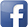 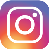 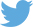 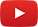 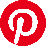 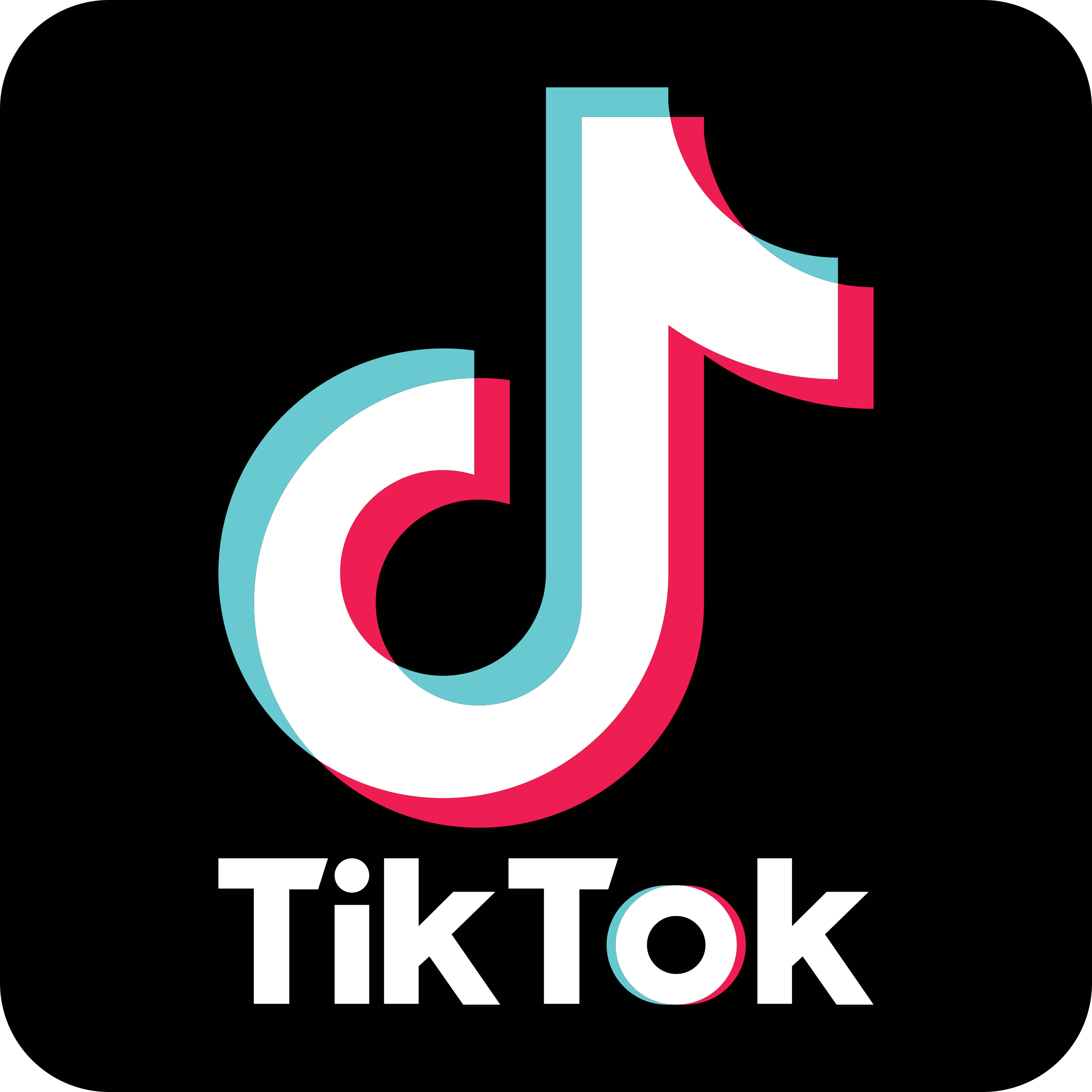 #serfausfissladis  #serfaus  #fiss  #ladis  #wearefamily  #weilwirsgeniessen  